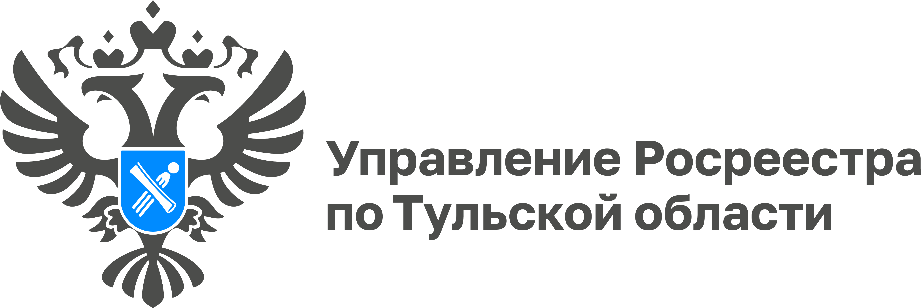 Управление Росреестра по Тульской области напоминает о соблюдении пожарной безопасности на территории регионаС наступлением весенне-летнего периода возрастает угроза возникновения пожара. Травяные палы опасны, быстро распространяются, особенно в ветреную погоду. Следует учитывать, что большинство возгораний возникает из-за человеческого фактора, в том числе из-за несоблюдения правил пожарной безопасности.Управление Росреестра по Тульской области наряду с другими ведомствами участвует в мероприятиях по профилактике и предупреждению пожаров на землях сельскохозяйственного назначения, населенных пунктов и иных категориях земель.Управлением при осуществлении контрольных (надзорных) мероприятий, в рамках федерального государственного земельного контроля (надзора), проводится, в том числе разъяснительная работа с проверяемыми лицами, по недопущению несанкционированного выжигания сухой травянистой растительности, разведения костров и проведения пожароопасных работ в условиях сухой ветреной погоды.В случае выявления фактов несанкционированного выжигания сухой травянистой растительности, Управления Росреестра по Тульской области принимают меры по оперативному информированию территориальных подразделений МЧС России и органов местного самоуправления о таких фактах.«Физическим и юридическим лицам необходимо всегда помнить, что несанкционированное выжигание сухой травянистой растительности, разведение костров и проведение пожароопасных работ в условиях сухой и ветреной погоды, неосторожное обращение с огнем может привести к серьезным и непоправимым последствиям», - пояснила заместитель руководителя Управления Росреестра по Тульской области Виктория Ишутина.